KLASA: 112-02/24-01/02URBROJ: 2100-12/24-08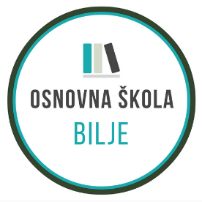 U  Bilju 06.05.2024..KANDIDATIMA PRIJAVLJENIM NA NATJEČAJs v i m a -Predmet:  Obavijest o natječaju za radno mjesto učitelja/ice njemačkog jezikaObavještavamo Vas da je prema natječaju za radno mjestoUČITELJ/ICA NJEMAČKOG JEZIKA1 izvršitelj/ica na određeno, nepuno radno vrijeme, 20 sati ukupnog tjednog radnog vremena do povratka djelatnika s bolovanja, a najdulje do 30.06.2024. izabran1. Benjamin Lovrić, mag. educ. philol. angl. et mag. educ. philol. germ koji udovoljava svim uvjetima natječaja RavnateljicaVlatka Hmelik, dipl. pedagogos-bilje@os-bilje.skole.hr tel +385 31 750 018
fax + 385 31 750 058OIB: 77805945007IBAN:HR63 23600001502688413